KTV录制MTV专用机顶盒功能:连接KTV点歌机、音效设备、图像设备，实现个性化MTV制作、录制、自动传送网上，方便分享。语音输入点歌机的音频输出到机顶盒两个视频输入摄像头的输入画面，放置在上方点歌机的输入，过滤掉MTV(MPG/MPEG/MP4/MKV/DAT等格式)的视频部分，摘取其字幕，放置在下方摘取作曲、作词、演唱等信息放在左侧将摄像头的视频和字幕合成在一起，左侧是作曲、作词、演唱，顶上加一条广告，合成新的MTV投放到电视上机顶盒上配置录制键，按键即可录制MTV录制的MTV成功后，自动上传到微信公号后台用户通过微信扫描二维码登陆微信公号，可以查看录制好的MTV和播放、分享按下”点歌机直通按钮”后,停止以上的机顶盒功能,将点歌机的MTV的视频、音频以及麦克音源直接无变化地传送到相应设备上，也就是说实现点歌机原本的功能。主画面（一）录制MTV时，投放到电视的主画面包括下面几部分摄像头采集的视频，在上面，为主画面歌词字幕在最下面，要求反白显示，并与歌曲同步,歌词字幕与摄像头的视频融为一体,但是不能带有点歌机里视频(点歌机的视频和歌词字幕原是一体的,必须彻底分离)作曲、作词、演唱等在左侧，并可以通过键盘更改顶上广告条，可以设置（二）不录制MTV时（按下”点歌机直通按钮”）, 将点歌机的视频和音频原原本本传送到相应的设备上微信公众号扫描二维码即可登录到机顶盒配套的微信公众按下机顶盒上的录制按钮，即可同步将电视中的MTV录制录制成功后自动上传到微信公众号后台，匹配给最新登录的用户用户可以在线播放和分享要求机顶盒美观简洁显示画面流畅，画质好，不损坏原有音质录制的MTV画面质量高，声音质量高图示（中央的机顶盒为待开发产品）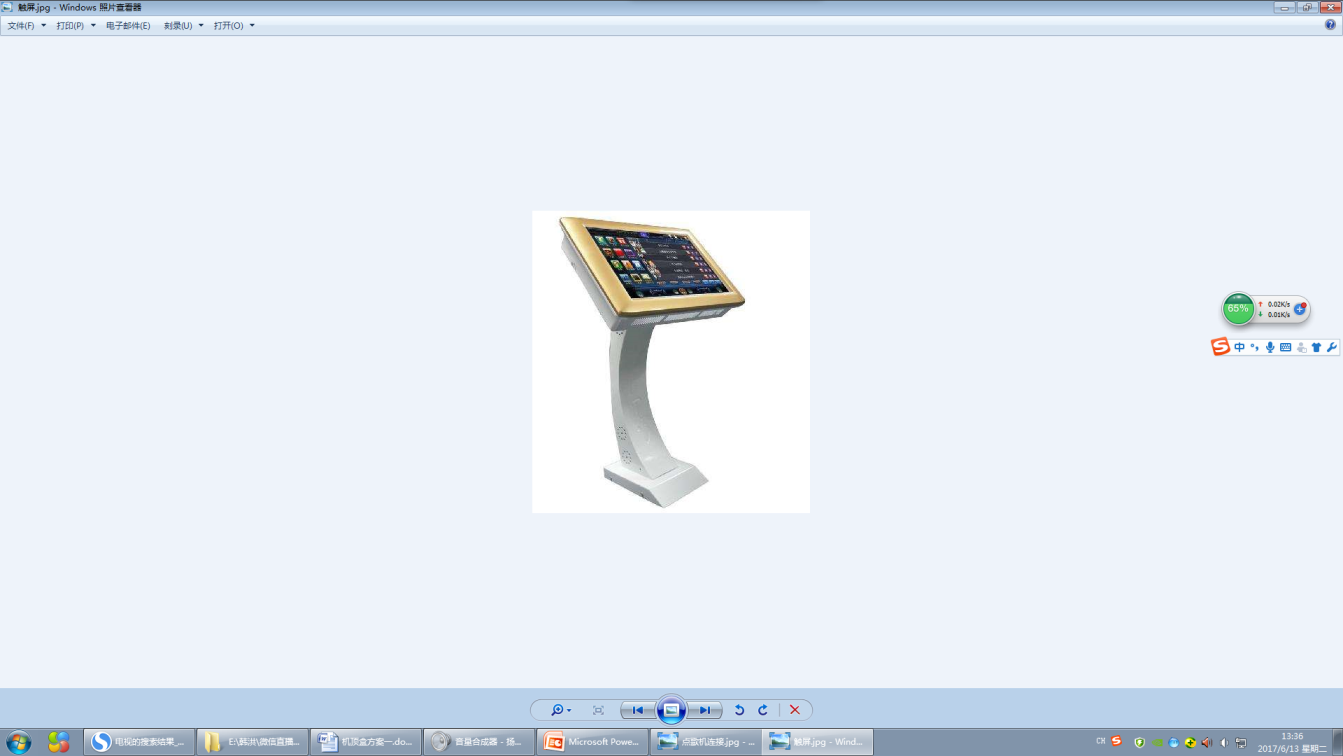 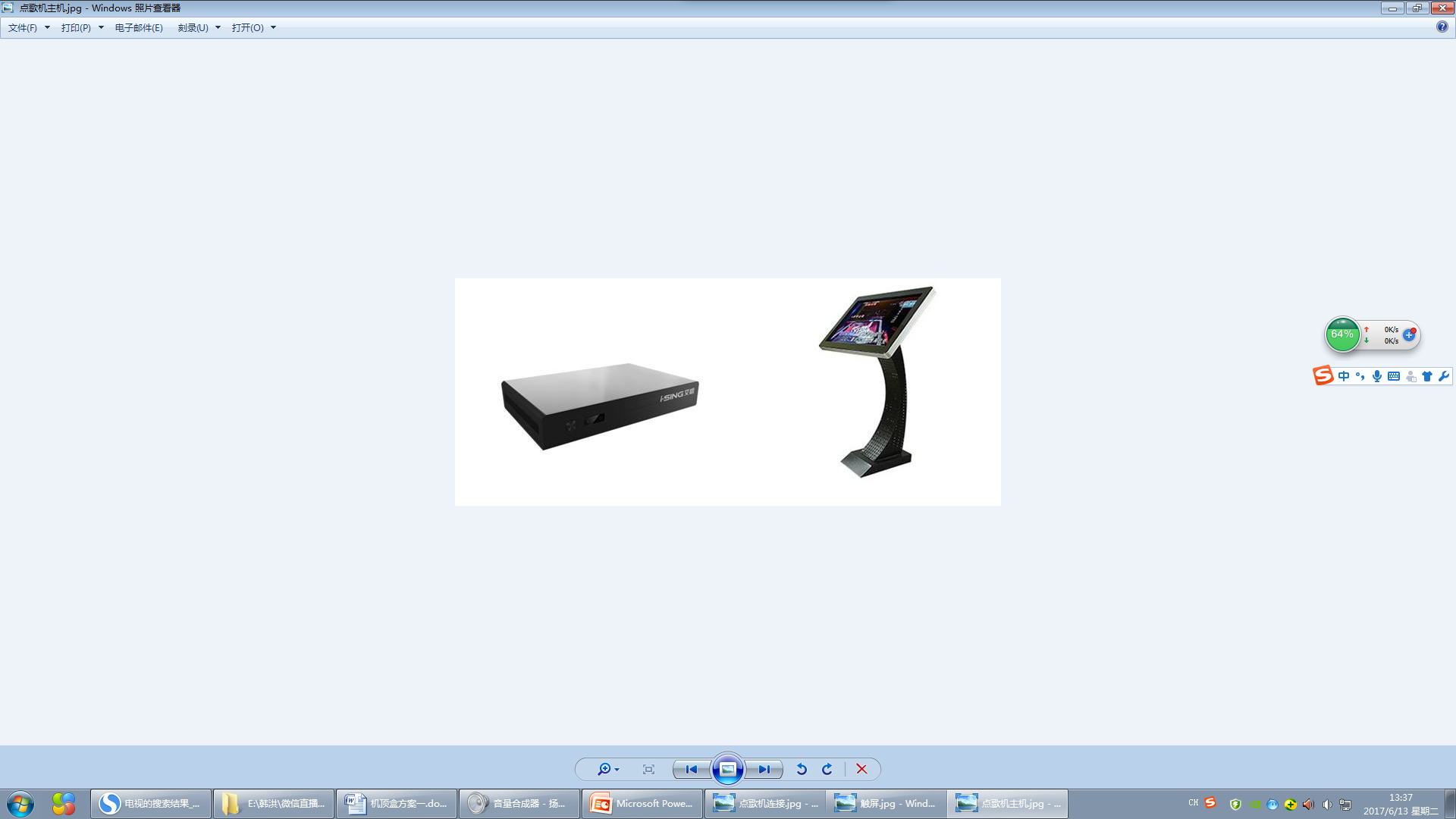 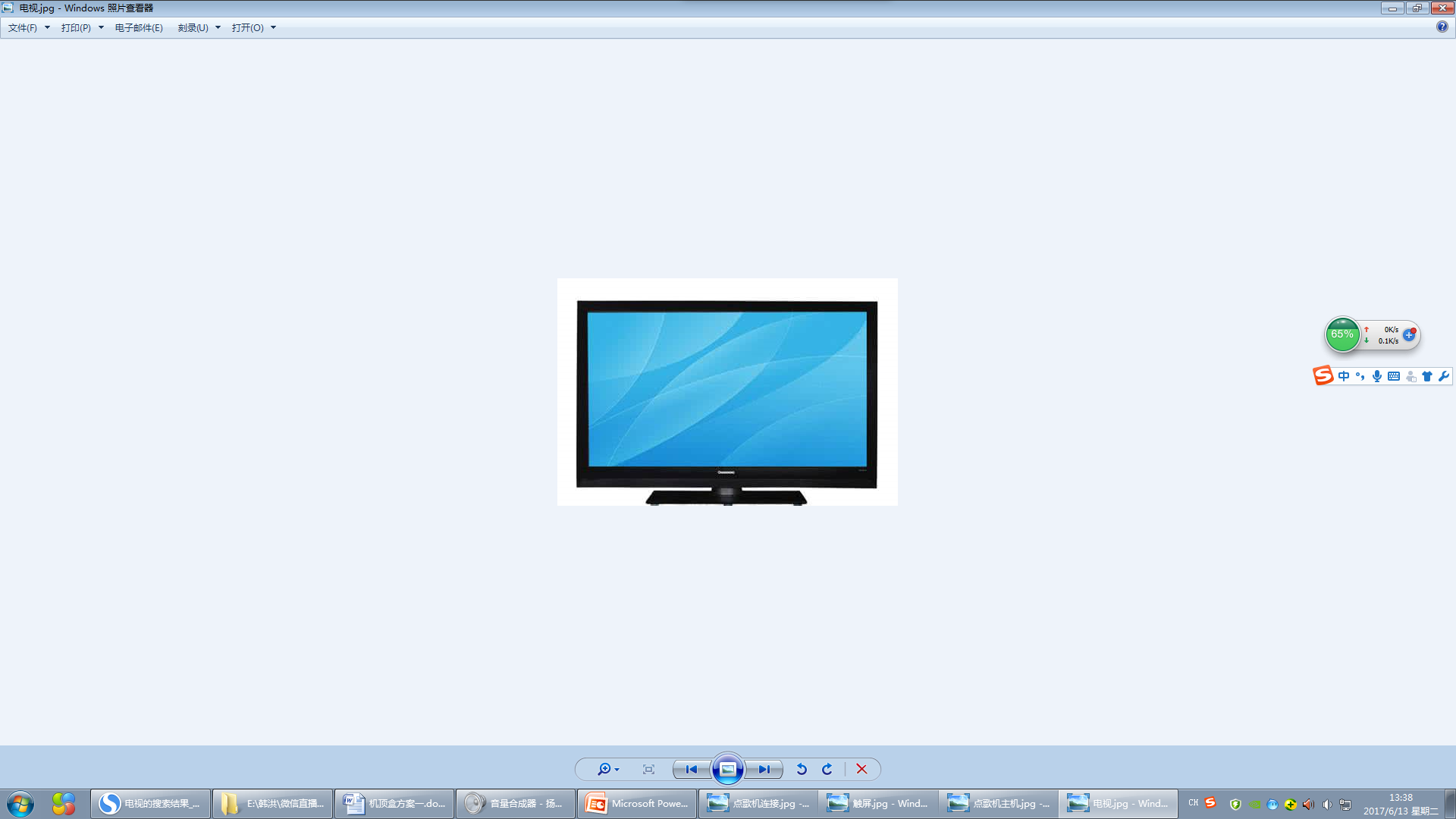 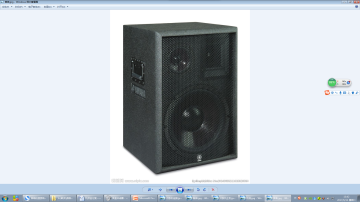 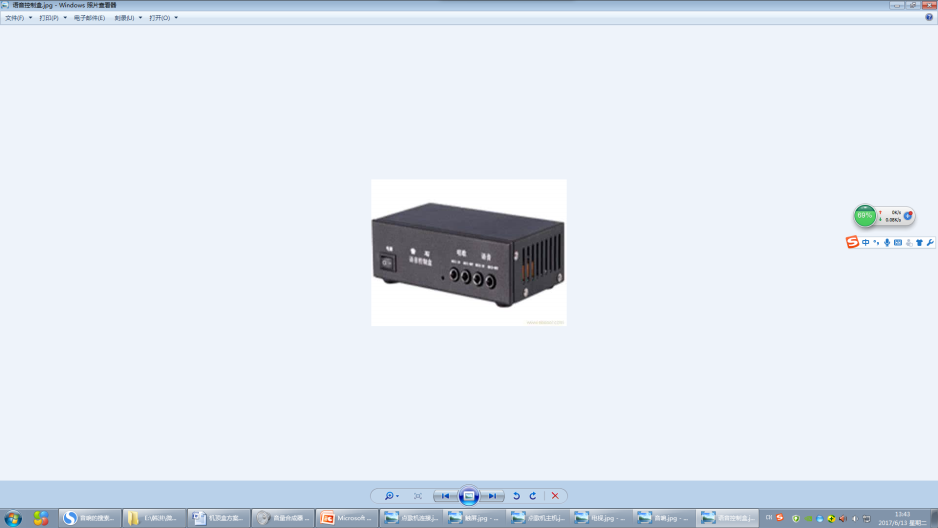 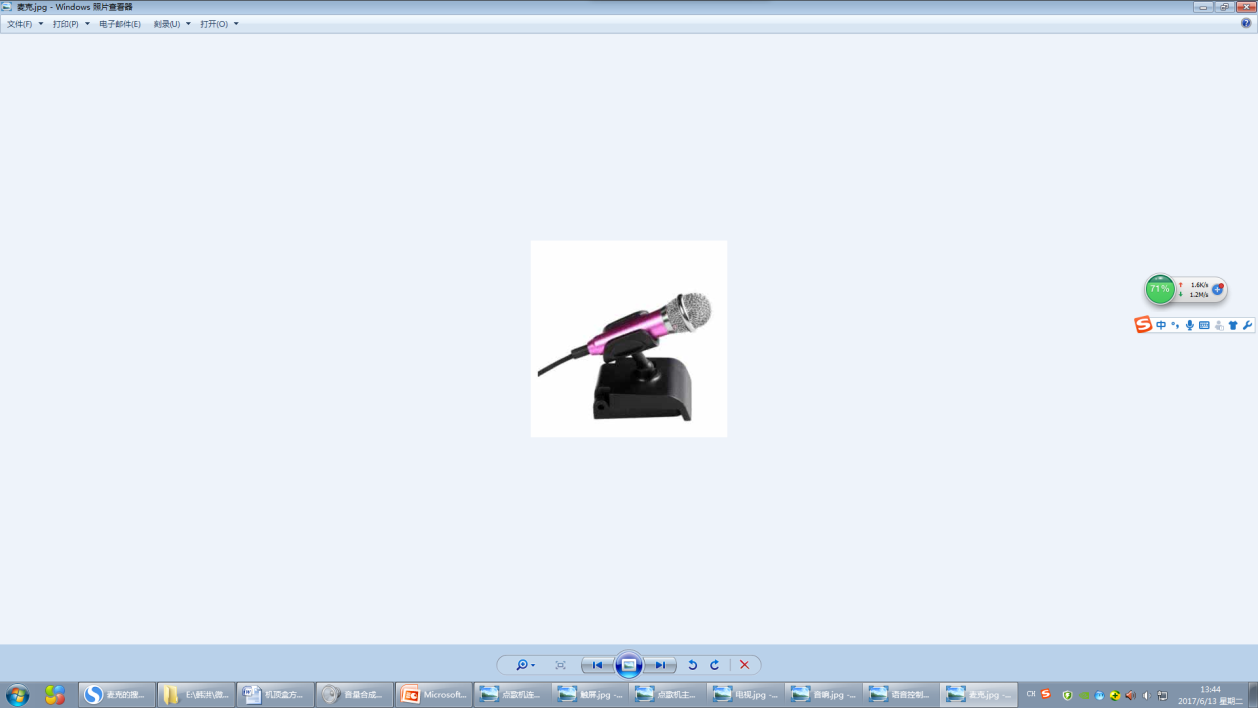 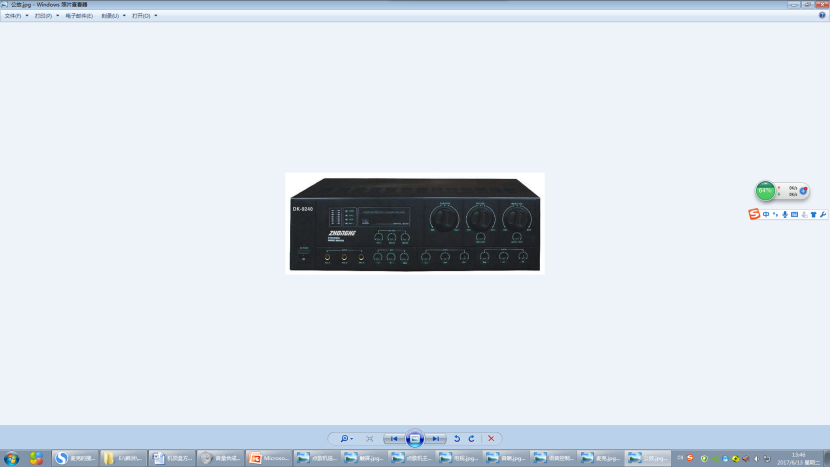 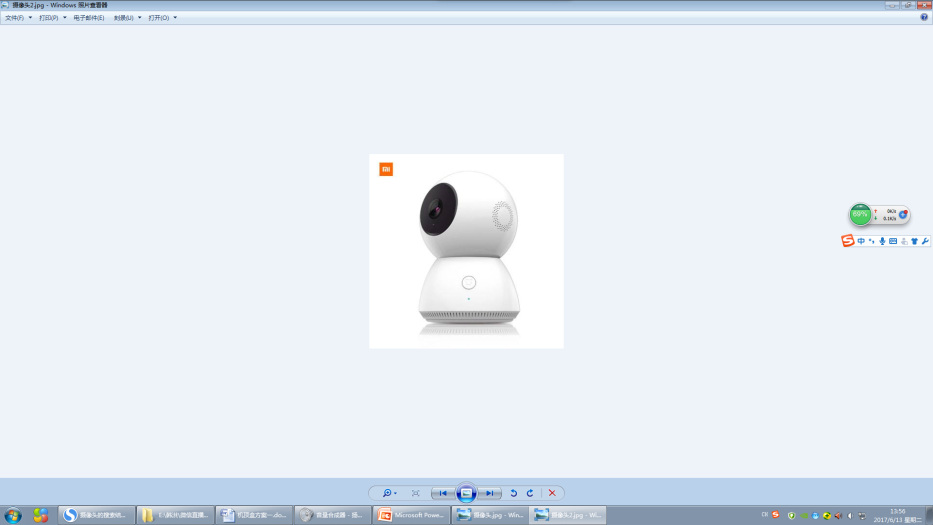 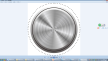 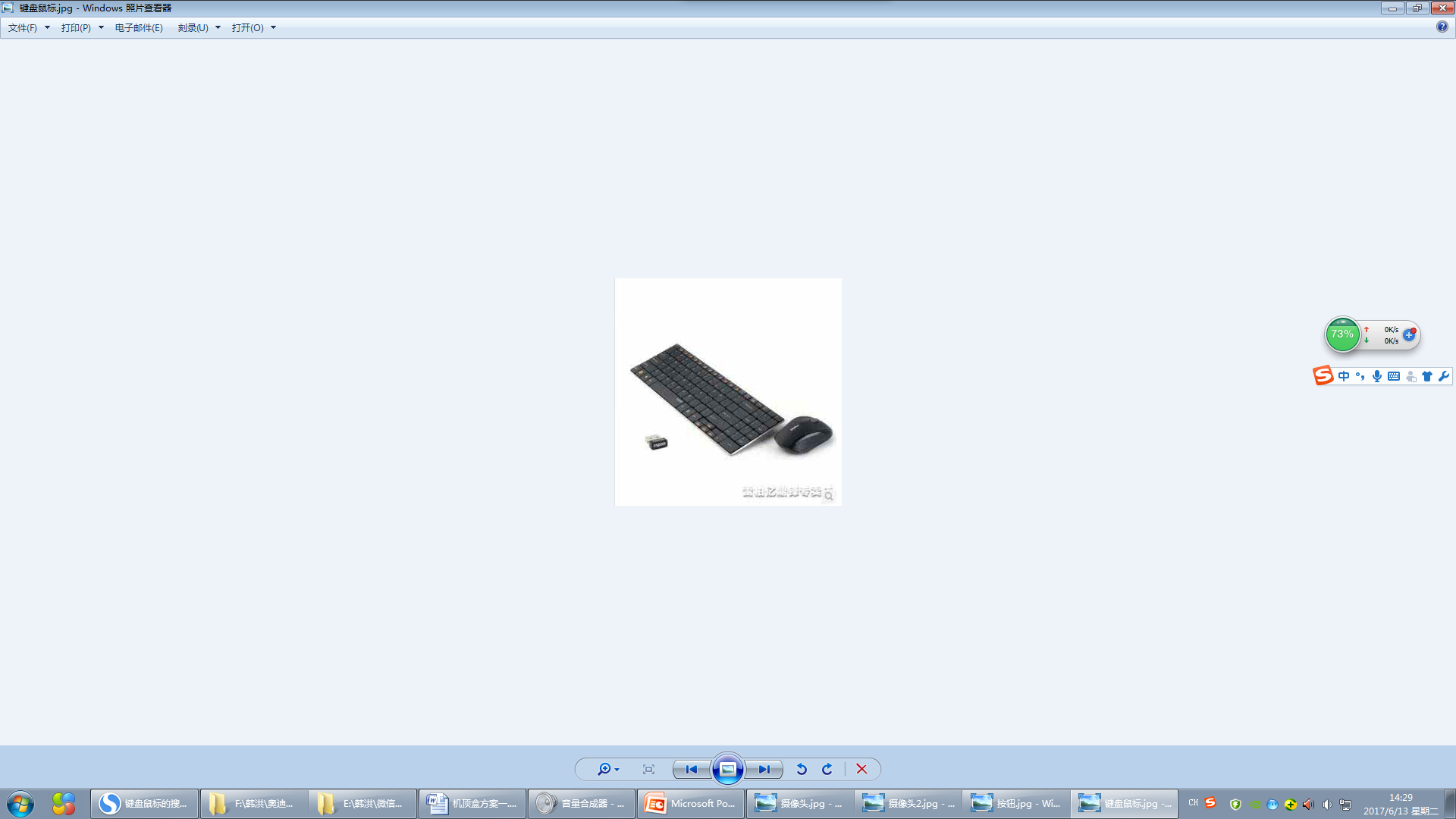 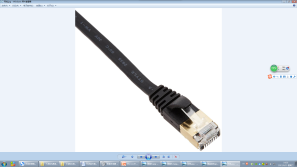 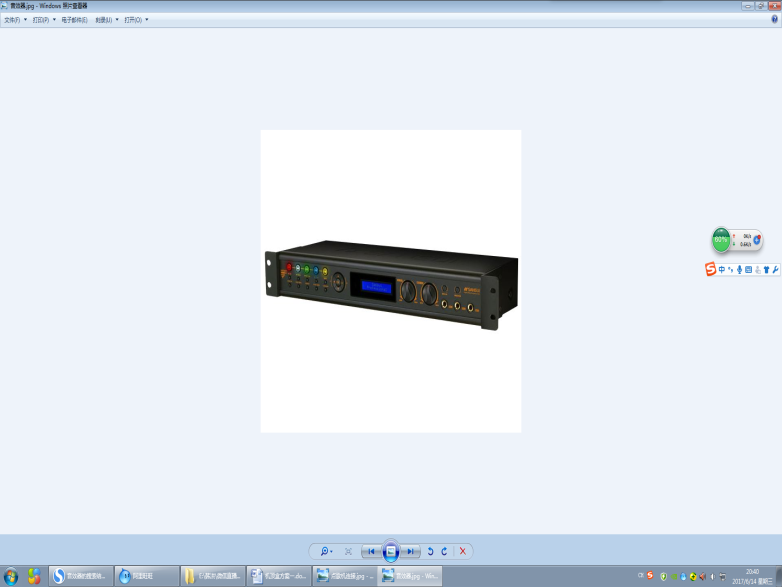 